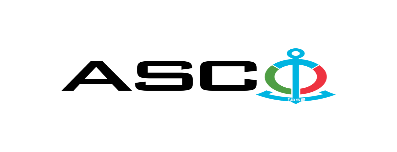  NOTIFICATION ON THE WINNER OF THE OPEN BIDDING No. AM108/2022 HELD BY AZERBAIJAN CASPIAN SHIPPING CLOSED JOINT STOCK COMPANY ON 08.07.2022 FOR THE PROCUREMENT OF SERVICES RELATED TO THE INSTALLATION OF CABLE LINES BETWEEN POWER TRANSFORMER AND SOCKETS IN THE HIGH RISE RESIDENTIAL BUILDING OF THE HOUSING COOPERATIVE "DENIZCHI" WITH A KINDERGARTEN ON THE GROUND FLOORProcurement Committee of "ACS" CJSCSubject of the Purchase ContractPROCUREMENT OF SERVICES RELATED TO THE INSTALLATION OF CABLE LINES BETWEEN POWER TRANSFORMER AND SOCKETS IN THE HIGH RISE RESIDENTIAL BUILDING OF THE HOUSING COOPERATIVE "DENIZCHI" WITH A KINDERGARTEN ON THE GROUND FLOORName of the winning bidder company (or individual)"Khalil - 93"Contract priceAZN 208 049.48Terms and period of delivery (Incoterms 2010)Works or services performance period15 BUSINESS DAYS